关于教学PPT上传至网络教学平台的通知各位老师：为规范化教学管理，加强网络教学平台推广应用。根据有关领导要求，请本学期有任课的教师，在上课前把本节课的PPT先行上传至教学平台云盘，便于老师上课时调用，也方便各项教学数据统计和教学考评。老师们上传后的课件请勿删除，如需修改可重新上传新的版本；在学期末网络中心将会同教务处检查该项教学任务完成情况。请各位老师配合做好有关工作。                      教务处网络中心（信息化建设办公室）2019年9月25日具体目录要求如下图：登录超星以后选择电脑同步云盘。每学期在跟目录上创建一个该学期的文件夹。在该学期文件夹内创建课程名称文件夹并逐节课上传教学PPT。如有疑问请联系网络中心李增禄老师或超星客服田荣耀（电话：14759953846）。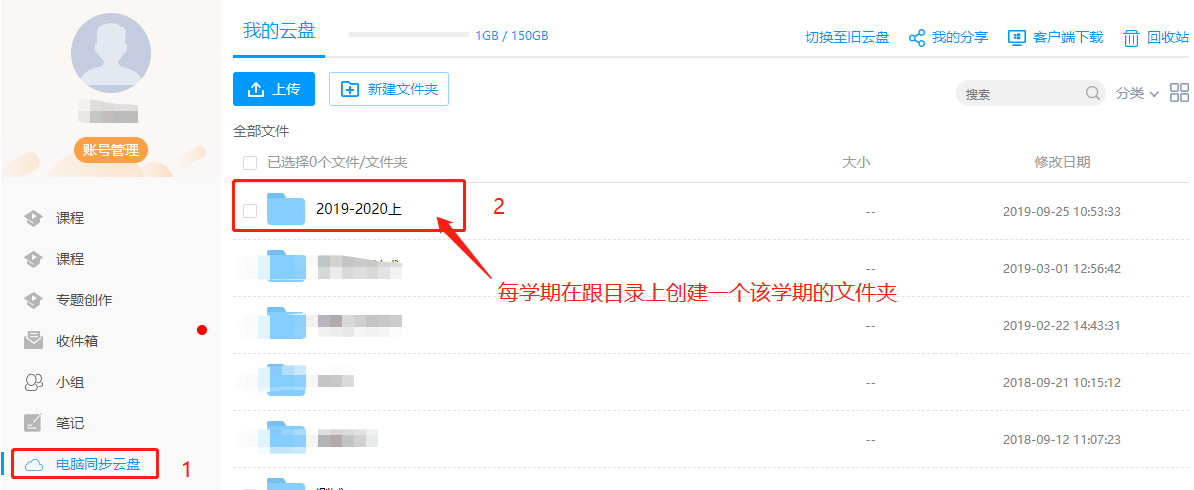 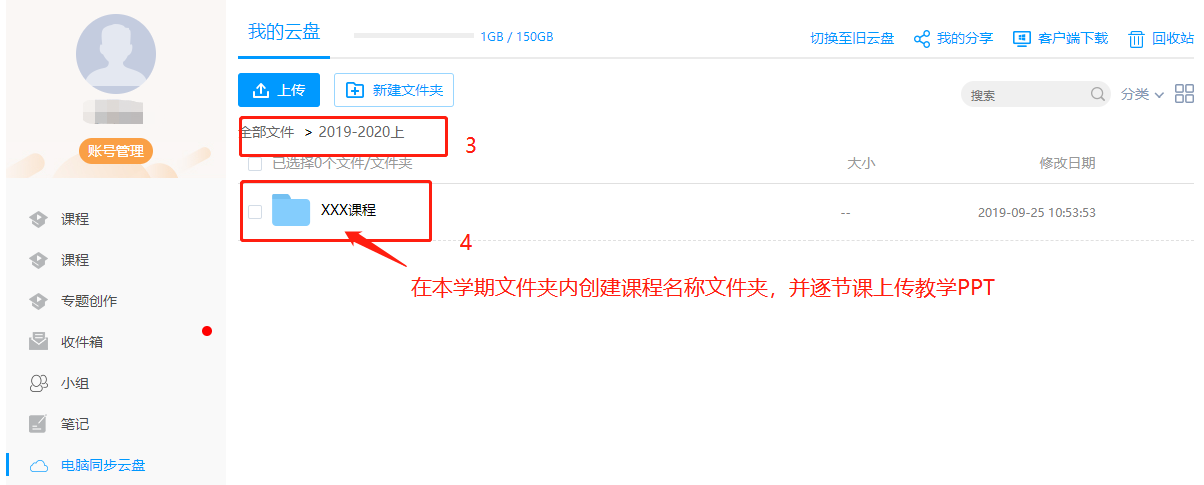 